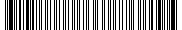 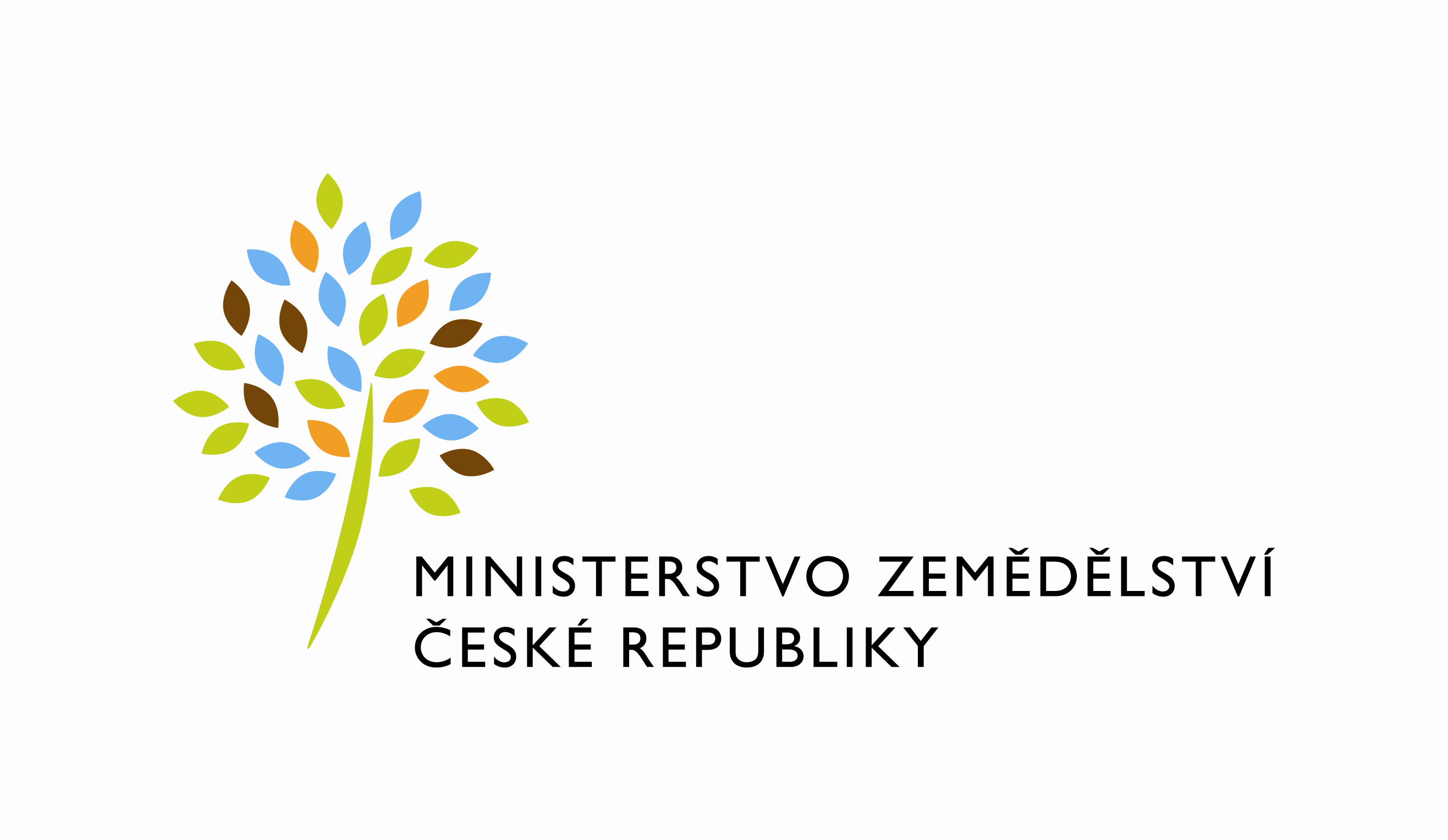 adresa: Těšnov 65/17, Nové Město, 110 00 Praha 1DATUM: 13. 5. 2022Prodloužení termínu dodání objednávky č. 4500140279 k PZ_ISAP_01_Rozšíření funkčnosti ISAP - elektronická kniha jízdVážený pane xxx,tímto si Vás dovoluji informovat, že z důvodu nesouladu termínů v RfC, části B a C a se zveřejněním v ISRS prodlužujeme termín dodání objednávky č. 4500140279 k RfC „Rozšíření funkčnosti ISAP – elektronická kniha jízd“.Termín dodání stanovujeme z původního termínu 31. 5. 2022 na 13. 6. 2022.S pozdravemPřílohy:útvar: Odbor informačních a komunikačních technologiíČíslo útvaru: 12120VÁŠ DOPIS ZN.:	ZE DNE:SPISOVÁ ZN.:	 NAŠE ČJ.:	 MZE-31180/2022-12121VYŘIZUJE:	Martina HudákováTelefon:	221812888E-MAIL:	Martina.Hudakova@mze.czID DS: 	yphaax8"5P", s.r.o.Vážený panxxxJednatelRuská 707/74101 00 Praha 10%%%el_podpis%%%Ing. Vladimír Velasředitel odboruOtisk úředního razítka